First Name of Application CV No 1653654Whatsapp Mobile: +971504753686 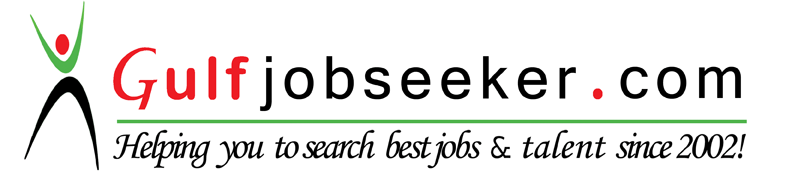 To get contact details of this candidate Purchase our CV Database Access on this link.http://www.gulfjobseeker.com/employer/services/buycvdatabase.php Objectives: To be associated with progressive organization through a responsible position where my abilities and experiences will have valuable application. Position preferred should provide an opportunity for continued personal growth and professional advancement.Highlight Qualifications:Registered Nurse with license no: 0715469 issued by the Professional Regulation Commission, Manila, PhilippinesDHA REF. NO	: DHA/LS/762013/332247  Name of Employer	:	 Dr. Rafih Khoury Dental ClinicPosition			:	 General NurseDate			:	Oct. 2, 2014 – Dec.23,2015Name of Employer	:	 Providence Dental CentrePosition			:	 General NurseDate			:	Jan. 21, 2014 	-  	Sept. 30 2014Job Descriptionassisting the dentist during a variety of treatment procedurestaking and developing dental radiographs (x-rays)asking about the patient's medical history and taking blood pressure and pulseserving as an infection control officer, developing infection control protocol and preparing and sterilizing instruments and equipmenthelping patients feel comfortable before, during and after dental treatmentproviding patients with instructions for oral care following surgery or other dental treatment procedures, such as the placement of a restoration (filling)teaching patients appropriate oral hygiene strategies to maintain oral health;
(e.g., tooth brushing, flossing and nutritional counseling)taking impressions of patients' teeth for study casts (models of teeth)performing office management tasks that often require the use of a personal computercommunicating with patients and suppliers (e.g., scheduling appointments, answering the telephone, billing and ordering supplies)helping to provide direct patient care in all dental specialties, including orthodontics, pediatric dentistry, periodontics and oral surgeryName of Employer		:	Lord Jesus Medical CenterPosition			:	Staff Nurse Date			:	May 3, 2011 – May 16, 2012JOB DESCRIPTION:Under the general direction of the Chief Nurse and Medical Director. Performs overall registered nursing care. Maintains optimum standards of nursing care and practice through assessment, planning, implementation, and evaluation of patient care.JOB SUMMARY:To render professional health care services utilizing nursing concept and fundamentals in assigned unit. Performs frequent patient evaluations, including monitoring and tracking vital signs, performing procedure such as IV placement, and administering medications. Develops the day-to-day nursing care plans both in hospital, and care after discharge by families.Name of employer	:	 International Resort					Thomo Resort Management INC. Position			:	Receptionist cum cashierDate			:	July 24, 2011 - Dec. 3, 2011JOB DESCRIPTION:Meet and greet customers Efficient and courteous handling of telephone calls, provide necessary information Ensure cleanliness and hygiene is maintained in the reception and cashier’s area and essential housekeeping standards. In charge of receiving and Properly handling of cash.Answering phone calls.Welcoming visitors and executives.Sending newsletters.Sorting incoming mails.Scheduling appointmentsKnowledge of MS Office ( Word & Excel)Flexible in handling pressures in work.Ability to interact toward others. Resourceful and Productive in all tasks dispense.Can handle multi-tasking.Fast LearnerCollege    		: Bachelor of Science in Nursing (BSN)Degree	    	: Graduated 2007-2011Secondary		: Year Graduated	: Graduated 2003-2007Title		:	Clinical Oncology Alert 2014-04 - Clinical Oncology Alert – Inclusive Date	:	Apr 01, 2014Title		:	Managing Sleep Disturbances in Psychiatric PatientsInclusive date	: 	09/18/2015Title	:	Managing Depression and Mixed Episodes of Bipolar Disorder in the Real                          WorldInclusive date	: 	09/18/2015Title		:	First Aid training Address		:	American Heart Association – IBN Batuta hotel Dubai, UAEInclusive Date	:	February 24, 2013Title		:	Basic Intravenous Therapy for nursesAddress		:	Inclusive date	:	April 19, 2012 – April 21, 2012Title		:	Basic Life Support and First Aid TrainingAddress		:	Philippine National Red cross – Olongapo city,   Inclusive Date	:	January 23, 2012 – January 26, 2012Gender	:	FemaleAge		: 	24Civil status	:	SingleDate of birth	:	July 03, 1991	Nationality	: 	Filipino